Orientation Programme on Anti-RaggingDate- 07th July 2022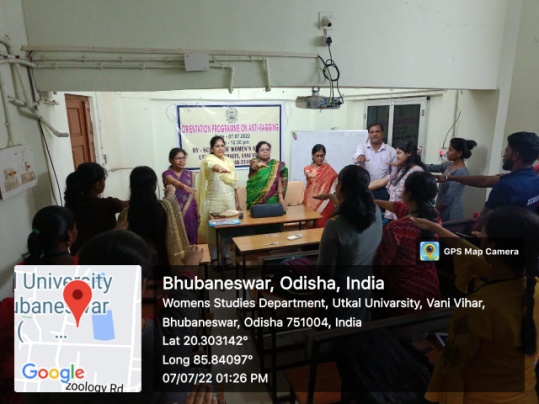 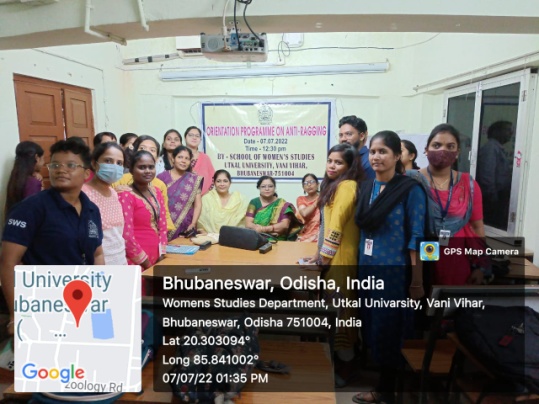 